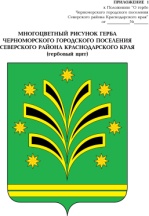 АДМИНИСТРАЦИЯЧЕРНОМОРСКОГО ГОРОДСКОГО ПОСЕЛЕНИЯСЕВЕРСКОГО РАЙОНАПОСТАНОВЛЕНИЕ02.04.2015                                     							№ 100пгт.ЧерноморскийОб утверждении плана противодействия коррупции в администрации Черноморского городского поселения Северского района на 2015 - 2016 годы	В соответствии с Федеральным законом от 25 декабря 2008 года          № 273-ФЗ «О противодействии коррупции», Указом  Президента Российской Федерации от 13 апреля 2010 года № 460, Национальным планом противодействия коррупции на 2014 – 2015 годы, утвержденным Указом Президента Российской Федерации от 11 апреля 2014 года № 226,Уставом  Черноморского городского поселения Северского района,                                 п о с т а н о в л я ю: 	1. Утвердить План противодействия коррупции в администрации Черноморского городского поселения  Северского района  на 2015  - 2016 годы согласно приложению.	2. Общему отделу   администрации (Волошина) опубликовать настоящее постановление в средствах массовой информации и разместить его  на официальном сайте муниципального образования  Северский район (раздел «Поселения» - подраздел «Черноморского городское поселение») в сети Интернет.	3. Контроль за выполнением настоящего постановления оставляю за собой.	4. Настоящее постановление вступает в силу со дня его официального опубликования.Глава Черноморского городского поселенияСеверского района							С.А.Таровик__________________________________________________________________Проект подготовлен и внесен:Заместитель главы администрации					Р.В.БарвинкоПроект согласован:Начальник общего отдела						В.И.Волошина	ПРИЛОЖЕНИЕУТВЕРЖДЕНО	постановлением администрации	Черноморского городского поселенияСеверского района 	от 01.04.2015  № 100ПЛАНпротиводействия коррупции в администрации Черноморского  городского поселения Северского района на 2015 – 2016 годыЗаместитель главы администрации						Р.В.Барвинко№ п/пМероприятиеОтветственный исполнительСрок исполнения1234Противодействие коррупции в  администрации Черноморского                      городского поселения Северского районаПротиводействие коррупции в  администрации Черноморского                      городского поселения Северского районаПротиводействие коррупции в  администрации Черноморского                      городского поселения Северского районаПротиводействие коррупции в  администрации Черноморского                      городского поселения Северского района1.1Обеспечение деятельности комиссии по соблюдению требований  к служебному поведению муниципальных служащих  администрации Черноморского городского поселения и урегулированию конфликта интересов Заместитель главы администрацииПостоянно1.2Обеспечение своевременного представления лицами, замещающими должности, включенные в перечни, установленные нормативными правовыми актами сведений о доходах, об имуществе и обязательствах имущественного характера, а также сведений о доходах, об имуществе и обязательствах имущественного характера своих супруги (супруга) и несовершеннолетних детей, а также о расходах, предусмотренных частью 1 статьи 3 Федерального закона от 03.12.2012 № 230-ФЗ, размещение этих сведений на официальном сайтеНачальники отделовАдминистрации, муниципальные служащиеЕжегодно март-апрель1.3Проверка сведений о доходах, расходах об имуществе и обязательствах имущественного характера, представляемых претендентами на замещение должностей   муниципальной службы, муниципальными  служащими в порядке, установленном действующим законодательством Российской Федерации и Краснодарского края Комиссия по соблюдению требований к служебному поведению муниципальных служащих администрации поселенияЕжегодно, в срок до 1июня года, следующего за отчетным, Постоянно – при  поступлении на муниципальную службу1.4Осуществление контроля за соблюдением  муниципальными  служащими ограничений и запретов, связанных с прохождением муниципальной службы  Заместитель главы. Начальники отделовадминистрации Постоянно 1.5Уведомление уполномоченного должностного лица о фактах обращения к совершению коррупционных правонарушений, фактах коррупционной деятельности Муниципальные служащие администрации поселенияПостоянно 1.6Организация рассмотрения уведомлений представителя нанимателя о фактах обращения в целях склонения муниципального служащего к совершению коррупционных правонарушений Глава поселения.Заместитель главы администрацииПостоянно1.7Проведение аттестации муниципальных служащих в соответствии с законодательством о муниципальной службеГлава поселения.Общий отдел администрацииПо мере необходимости1.8Обеспечение профессиональной переподготовки  и повышения квалификации муниципальных  служащих по антикоррупционной тематике (семинары, лекции и др.)Глава поселенияПо мере необходимости1.9Анализ должностных обязанностей муниципальных служащих администрации поселения, исполнение которых в наибольшей мере подвержено риску коррупционных проявлений Заместитель главы администрации. Общий отделЕжегодно по итогам проведения  мониторинга коррупционных рисков 1.10Организация направления для рассмотрения  обращений граждан и служебных писем, содержащих жалобы (претензии) на решения или действия (бездействие) должностных лиц администрации, принятые  (осуществленные) в ходе предоставления муниципальных   услуг в уполномоченный орган Глава поселенияВ течение 3 дней со дня поступления  жалобы (претензии)1.11Проведение мониторинга коррупционных проявлений посредством анализа обращений граждан и организаций поступающих в администрацию поселения, на предмет наличия в них информации о фактах коррупции со стороны муниципальных служащихЗаместитель главы администрацииЕжеквартально  1.12Реализация комплекса мер по совершенствованию организации внутреннего финансового контроляФинансовый отделПостоянно 1.13Разработка и внесение предложений, направленных на совершенствование механизма досудебного обжалования действий должностных лиц  Заместитель главы Руководители структурных подразделений (отделов) администрации 4 квартал 2015 года – 1 квартал 2016 года1.14Организация проведения проверок по сообщениям средств массовой информации о фактах коррупции со стороны муниципальных служащихЗаместитель главы администрацииПо мере необходимости1.15Развитие системы механизма замещения вакантных должностей муниципальной службы на конкурсной основеГлава поселенияПо мере необходимости2.  Антикоррупционная экспертиза проектов нормативных правовых актов2.  Антикоррупционная экспертиза проектов нормативных правовых актов2.  Антикоррупционная экспертиза проектов нормативных правовых актов2.  Антикоррупционная экспертиза проектов нормативных правовых актов2.1Изучение проектов нормативных правовых актов, до внесения на согласование, в целях исключения факторов способствующих проявлению коррупцииЮрист администрацииПостоянно2.2Обеспечение направления проектов нормативных правовых актов в уполномоченный орган для проведения антикоррупционной экспертизы  Начальники отделов администрации Постоянно 2.3Размещение проектов нормативных правовых актов на официальном сайте администрации поселения с целью обеспечения возможности проведения общественной экспертизы проектов муниципальных правовых актов на коррупциогенностьОбщий отдел администрацииПо мере подготовки3. Обеспечение  администрацией Черноморского  городского поселения режима прозрачности при размещении заказов на поставку товаров, выполнение работ, оказание услуг для государственных нужд3. Обеспечение  администрацией Черноморского  городского поселения режима прозрачности при размещении заказов на поставку товаров, выполнение работ, оказание услуг для государственных нужд3. Обеспечение  администрацией Черноморского  городского поселения режима прозрачности при размещении заказов на поставку товаров, выполнение работ, оказание услуг для государственных нужд3. Обеспечение  администрацией Черноморского  городского поселения режима прозрачности при размещении заказов на поставку товаров, выполнение работ, оказание услуг для государственных нужд3.1Обеспечение открытости, добросовестной конкуренции и объективности при размещении заказов на поставку товаров, выполнение работ оказание услуг для муниципальных нужд Глава поселения. Специалист отдела по жилищной политике, земельным отношениям, архитектуре и градостроительствуПостоянно3.2Обеспечение систематического и надлежащего контроля за выполнением условий муниципальных контрактовГлава поселения. Специалист отдела по жилищной политике, земельным отношениям, архитектуре и градостроительствуПостоянно3.3Утверждение перечня должностных лиц, ответственных за проведение мониторинга цен, маркетинговых исследований, направленных на формирование объективной начальной (максимальной) цены муниципального контрактаФинансовый отдел. Специалист отдела по жилищной политике, земельным отношениям, архитектуре и градостроительствуВ установленные сроки4.Установление обратной связи с гражданами, обеспечение права граждан на доступ к информации о деятельности администрации Черноморского городского поселения Северского района4.Установление обратной связи с гражданами, обеспечение права граждан на доступ к информации о деятельности администрации Черноморского городского поселения Северского района4.Установление обратной связи с гражданами, обеспечение права граждан на доступ к информации о деятельности администрации Черноморского городского поселения Северского района4.Установление обратной связи с гражданами, обеспечение права граждан на доступ к информации о деятельности администрации Черноморского городского поселения Северского района4.1Размещение на официальном  сайте Черноморского городского поселения сведений о доходах, об имуществе и   обязательствах имущественного характера  муниципального служащего, его (её) супруги (супруга) и несовершеннолетних детей в соответствии  действующим законодательством  Общий отделПостоянно4.2Мониторинг исполнения административных регламентов предоставления муниципальных услуг  Руководители структурных подразделений (отделов) администрации Постоянно 4.3 Своевременное размещение и постоянное обновление информации на официальном интернет-сайте в разделах, посвященных предоставлению  муниципальных услуг  Руководители структурных подразделений (отделов) администрации В   установлен-ные  сроки4.4 Совершенствование работы  «Телефона доверия» для  обращений граждан о фактах коррупции в администрации Черноморского городского поселения Глава поселенияПостоянно 4.5Проведение мониторинга восприятия уровня коррупции в администрации Черноморского городского поселения Северского района и размещения итоговой информации об его результатах на официальном интернет- сайте Глава поселенияЕжегодно, в срок до 1 января года следующего за отчетным 4.6Публикация общественно значимой информации о деятельности органов местного самоуправления по реализации мероприятий, направленных на противодействие коррупции Глава поселенияПо мере появления4.7Размещение на официальном сайте администрации поселения сообщений о выявленных коррупционных фактах и принятых мерах по их устранению Глава поселенияПо мере выявления